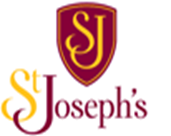 THE Governing BoARDOFThe Federation of St Joseph’s Catholic Junior, Infant and Nursery SchoolsMEETING schedule 2022 - 2023All meetings online EXCEPT the first and last FGB meetings of the academic yearTuesday 20th September 2022	 6.00pm	 Full Governing Body Tuesday 11th October 2022            6.00pm   StrategyThursday 20th October 2022	 6.00pm	 Resources Committee                                                                         Followed by Pay CommitteeMonday 7th November 2022           6.00 pm  Curriculum and Ethos CommitteeTuesday 15th November 2022	 6.00pm	Full Governing Body Tuesday 17th January 2023	 6.00pm	Resources Committee Wednesday 18th January 2023       9.30am Admissions CommitteeWednesday 20th February 2023       9.30am Admissions CommitteeThursday 23rd February 2023         6.00pm Strategy CommitteeMonday 6th March 2023                  6.00pm Curriculum and Ethos Committee Wednesday 15th March 2023          6.00pm   Resources CommitteeTuesday 21st March 2023              6.00pm	Full Governing Body Thursday 20th April 2023                  6.00pm	Resources Committee Tuesday 13th June 2023                  6.00pm   Curriculum  and Ethos CommitteeMonday 26th June 2023                   6.00pm	Strategy CommitteeWednesday 5th July 2023               6.00pm   Full Governing BodyThursday 13th July 20223                6.00pm  Resources CommitteeThe Governing Board can be contacted via the school officesInfant School: 020 8670 2385                                       Junior School: 020 8653 7195	